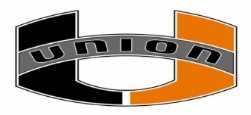 Acompáñenos en elPrimaria de la Parroquia de la Unión Desayuno 7:00am – 8:00amAlmuerzo 11:00am – 12:15pm Alimentación gratuita en veranoLunes - Jueves7 de junio de 2021 – 24 de junio de 20216 de julio de 2021 – 22 de julio de 2021 (Up to 18 years of age only)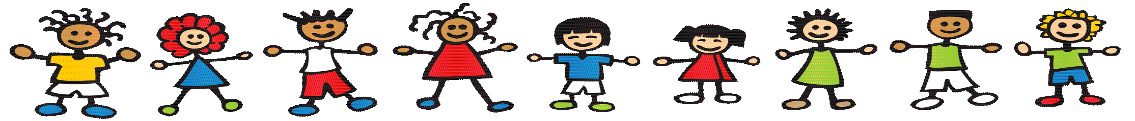 Declaración de no discriminación: De acuerdo con la ley federal de derechos civiles y las regulaciones y políticas de derechos civiles del Departamento de Agricultura de los Estados Unidos (USDA), el USDA, sus agencias, oficinas y empleados, e instituciones que participan o administran el USDA Los programas tienen prohibido discriminar por motivos de raza, color, origen nacional, sexo, discapacidad, edad o represalias o represalias por actividades previas de derechos civiles en cualquier programa o actividad realizada o financiada por el USDA. Las personas con discapacidades que requieren medios alternativos de comunicación para la información del programa (por ejemplo, Braille, letra grande, cinta de audio, lenguaje de señas americano, etc.), deben comunicarse con la Agencia (estatal o local) donde solicitaron beneficios. Las personas sordas, con dificultades auditivas o con discapacidades del habla pueden comunicarse con el USDA a través del Servicio Federal de Retransmisión al (800) 877-8339. Además, la información del programa puede estar disponible en idiomas distintos del inglés. Para presentar una queja del programa de discriminación, complete el Formulario de Queja por Discriminación del Programa del USDA, (AD-3027) que se encuentra en línea en :http://www.ascr.usda.gov/complaint_filing_cust.html, y en cualquier oficina del USDA, o escriba una carta dirigida al USDA y proporcione en la carta toda la información solicitada en el formulario. Para solicitar una copia del formulario de queja, llame al (866) 632-9992. Envíe su formulario o carta completa al USDA por: 